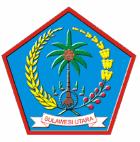 PERJANJIAN KINERJA TAHUN 2021Dalam rangka mewujudkan manajemen pemerintahan yang efektif, transparan dan akuntabel serta berorientasi pada hasil, kami yang bertanda tangan di bawah ini:N a m a	:	Drs. Fransiscus. Maindoka, MMJ a b a t a n	:	Kepala Dinas Energi dan Sumber Daya Mineral Daerah Provinsi Sulawesi UtaraSelanjutnya disebut pihak pertamaN a m a	:	Olly Dondokambey, SEJ a b a t a n	:	Gubernur Sulawesi UtaraSelaku atasan pihak pertama, selanjutnya disebut pihak keduaPihak pertama berjanji akan mewujudkan target kinerja yang seharusnya sesuai lampiran perjanjian ini, dalam rangka mencapai target kinerja jangka menengah seperti yang telah ditetapkan dalam dokumen perencanaan. Keberhasilan dan kegagalan pencapaian target kinerja tersebut menjadi tanggung jawab kami.Pihak kedua akan melakukan supervise yang diperlukan serta akan melakukan evaluasi terhadap capaian kinerja dari perjanjian ini dan mengambil tindakan yang diperlukan dalam rangka pemberian penghargaan dan sanksi.Pihak Kedua,GUBERNUR SULAWESI UTARAOLLY DONDOKAMBEY, SEManado,    Januari 2021Pihak Pertama,DINAS ENERGI DAN SUMBER DAYA MINERAL DAERAH PROVINSI SULAWESI UTARADrs. FRANSISCUS. MAINDOKA, MMPEMBINA UTAMA MADYANIP. 19660627 198602 1 006